OBEC VEĽKÝ LAPÁŠObecný úrad Veľký Lapáš 488, 951 04 Veľký Lapáš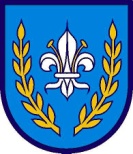 Všeobecné záväzné nariadenie obce Veľký Lapáščíslo 1/2019/02o určení výšky príspevkov pre školské zariadenie v zriaďovateľskej pôsobnosti Obce Veľký LapášVZN schválené OZ vo Veľkom Lapáši dňa:  02.09.2019                          uznesením č.: 69/2019VZN vyvesené na úradnej tabuli obce dňa: 02.09.2019VZN nadobúda účinnosť dňom: 02.09.2019Obec Veľký Lapáš v súlade s ustanovením § 6 ods. 1 zákona . 369/1990 Zb. o obecnom zriadení v znení neskorších prepisov a zákona č. 45/2008 Z.z. o výchove a vzdelávaní (školský zákon) a o zmene a doplnení niektorých zákonov v znení neskorších predpisov vydávaVšeobecné záväzné nariadenie obce Veľký Lapáš číslo 1/2019/02o určení výšky príspevkov pre školské zariadenie v zriaďovateľskej pôsobnosti Obce Veľký LapášČLÁNOK 1Úvodné ustanoveniaToto VZN určuje zákonným zástupcom žiakov, zamestnancov škôl a školských zariadení v zriaďovateľskej pôsobnosti Obce Veľký Lapáš:výšku príspevkov na režijné náklady a podmienky úhrady v školskej jedálni,postup pri znížení alebo odpustí príspevkov pre deti v hmotnej núdzi podľa príslušného zákona.Zriaďovateľ Obec Veľký Lapáš (ďalej len „zriaďovateľ“) určuje výšku príspevkov na čiastočnú úhradu nákladov v zariadeniach školského stravovania. ČLÁNOK 2Určenie výšky príspevkov v zariadeniach školského stravovaniaŠkolská jedáleň MŠ Malý Lapáš, ktorej zriaďovateľom je Obec Malý Lapáš poskytuje stravovanie podľa odporúčaných výživových dávok, materiálno-spotrebných noriem a receptúr pre školské stravovanie podľa vekových skupín stravníkov vydaných Ministerstvo školstva, vedy, výskumu a športu SR pre: žiakov základnej školy vo Veľkom Lapáši pre I. stupeň ZŠ.Školská jedáleň SOŠ gastronómie, Levická 317/40, Nitra, ktorej zriaďovateľom je Nitriansky samosprávny kraj – poskytuje stravovanie podľa odporúčaných výživových dávok, materiálno-spotrebných noriem a receptúr pre školské stravovanie podľa vekových skupín stravníkov vydaných Ministerstvo školstva, vedy, výskumu a športu SR pre: žiakov základnej školy vo Veľkom Lapáši pre II. stupeň ZŠ.Výdajná školská jedáleň, ktorej zriaďovateľom je Obec Veľký Lapáš zabezpečuje dovoz    a               výdaj stravy.Zriaďovateľ v zmysle ustanovenia § 140 ods. 9 školského zákona určuje výšku príspevku, ktorý uhrádza zákonný zástupca dieťaťa, okrem dieťaťa, na ktoré je poskytnutá dotácia na podporu výchovy k stravovacím návykom, na nákup potravín podľa vekových kategórií stravníkov v školskej jedálni takto:Zákonný zástupca dieťaťa základnej školy uhrádza výšku finančného príspevku na stravovanie vo výške nákladov na nákup potravín podľa vekových kategórií stravníkov v súlade s 2. finančným pásmom vydaným Ministerstvom školstva, vedy, výskumu a športu SR (ďalej len „MŠVVaŠ SR“).Dotácia na podporu výchovy k stravovacím návykom sa poskytuje:Na dieťa navštevujúce základnú školu vo výške 1,20 € za každý stravovací deň, v ktorom sa dieťa zúčastnilo aspoň jednej vyučovacej hodiny súčasne odobralo obed.Zákonnému zástupcovi dieťaťa, na ktoré je poskytnutá dotácia na podporu výchovy k stravovacím návykom a u ktorého podľa potvrdenia od odborného lekára zdravotný stav vyžaduje osobitné stravovanie (bezlepková, diabetická a šetriaca diéta) a školská jedáleň uvedený druh stravovania nezabezpečí, zriaďovateľ vyplatí dotáciu bezhotovostným stykom na jeho bankový účet mesiac pozadu, na základe evidencie dochádzky dieťaťa do základnej školy.Zákonný zástupca dieťaťa, ktoré navštevuje základnú školu je povinný osobne alebo telefonicky do 14.00 hod. deň vopred odhlásiť zo stravy dieťa, ktoré sa nezúčastní vzdelávacieho procesu v základnej škole.Ak zákonný zástupca dieťaťa, ktorému je poskytnutá dotácia na podporu výchovy k stravovacím návykom včas neodhlási dieťa zo stravy hradí plnú výšku.Zákonný zástupca stravníkov hradia finančnú zábezpeku vo výške 20,00 € do 25.08. daného roka na obdobie 09 – 12 daného roka, z ktorej sa čerpá v prípade neodhlásenia dieťaťa z obeda, ak sa táto zábezpeka vyčerpá, rodič uhrádza ďalšiu. V prípade nevyčerpania zábezpeky do 23.12. daného roka bude nevyčerpaná časť vrátená zákonnému zástupcovi do 31.12. daného roka. Zákonný zástupca stravníkov hradia finančnú zábezpeku vo výške 20,00 € do 10.01. daného roka na obdobie 01 – 06 daného roka, z ktorej sa čerpá v prípade neodhlásenia dieťaťa z obeda, ak sa táto zábezpeka vyčerpá, rodič uhrádza ďalšiu. V prípade nevyčerpania zábezpeky do 30.06. daného roka bude nevyčerpaná časť vrátená zákonnému zástupcovi do 15.07.daného roka. Zriaďovateľ v zmysle ustanovenia § 14 ods. 10 školského zákona určuje výšku príspevku na úhradu režijných nákladov na výrobu a výdaj jedál a nápojov v školskej jedálni takto:Zákonný zástupca dieťaťa (aj dieťaťa, na ktoré je poskytnutá dotácia na podporu výchovy k stravovacím návykom) prispieva na režijné náklady v školskej jedálni paušálne čiastkou 2,00 € mesačne.Zriaďovateľ školskej jedálne môže rozhodnúť o znížení alebo odpustení príspevku na úhradu režijných nákladov ak zákonný zástupca predloží doklad o tom že je poberateľom dávky v hmotnej núdzi a príspevkov k dávke hmotnej núdze.  Zriaďovateľ školskej jedálne nemôže znížiť alebo odpustiť na čiastkovú úhradu nákladov a na režijné náklady, ak ide o deti, na ktoré sa poskytuje dotácia podľa § 4 zákona 544/2010 Z.z. o dotáciách v pôsobnosti Ministerstva  práce, sociálnych vecí a rodiny SR.ČLÁNOK 3Spoločné záverečné ustanoveniaNa tomto všeobecne záväznom nariadení obce sa uznieslo Obecné zastupiteľstvo vo Veľkom Lapáši dňa 02.09.2019, uznesením č. 69/2019.Všeobecne záväzné nariadenie obce nadobúda účinnosť dňom 02.09.2019.Vo Veľkom Lapáši, dňa 02.09.2019                                    Ing. Katarína Babalová                                                                                                         starostka obceObedDotácia na podporu dieťaťa k stravovacím návykomZŠ stravníci 6 – 11 rokov1,201,20ZŠ stravníci 12 – 15 rokov1,231,20